АДМИНИСТРАЦИЯСвятославского муниципального образованияСамойловского муниципального  района Саратовской областиПОСТАНОВЛЕНИЕ №75Об утверждении нормативных затрат на обеспечение функций администрации Святославского муниципального образования Самойловского муниципального района Саратовской области на 2022 год В соответствии с частью 5 статьи 19 Федерального закона от 05 апреля 2013 г. N 44-ФЗ "О контрактной системе в сфере закупок товаров, работ, услуг для обеспечения государственных и муниципальных нужд", постановлением Правительства Российской Федерации от 13 октября 2014 г. N 1047 "Об общих правилах определения нормативных затрат на обеспечение функций государственных органов, органов управления государственными внебюджетными фондами и муниципальных органов, включая соответственно территориальные органы и подведомственные казённые учреждения", Уставом Святославского муниципального образования Самойловского муниципального района Саратовской области, администрация Святославского муниципального образования Самойловского муниципального района Саратовской областиПОСТАНОВЛЯЕТ:1. Об утверждении нормативных затрат на обеспечение функций администрации Святославского муниципального образования Самойловского муниципального района Саратовской области на 2022 год, согласно приложению к настоящему постановлению.	2. Настоящее постановление обнародовать «25» сентября 2022 г. в специально выделенных местах для обнародования и разместить на официальном сайте администрации Святославского муниципального образования Самойловского муниципального района Саратовской области в сети «Интернет».3. Настоящее постановление вступает в силу по истечении 10 дней с даты его официального  обнародованияПриложение к постановлению администрацииСвятославского муниципального образования Самойловского муниципального района Саратовской области от «26» сентября 2022 г. №75Нормативные затратына обеспечение функций администрации Святославского муниципального образования Самойловского муниципального района Саратовской областина 2022 год1. Нормативы затрат на оказание услуг электросвязи (интернет)для администрации.2. Нормативы затрат на услуги стационарной связи для администрации3. Нормативы затрат на приобретение неисключительных прав лицензионного программного обеспечения и продление лицензий программного обеспечения.4. Нормативы затрат на приобретение неисключительных прав лицензионного антивирусного программного обеспечения и продление лицензий антивирусного программного обеспечения.5. Нормативы затрат на оплату услуг по продлению права использования программного обеспечения системы управления сайтом.6. Нормативы затрат на проведение ремонта копировально-множительной техники.7. Нормативы цены и количества системных блоков персональных компьютеров, срок полезного использования.8. Нормативы цены и количества мониторов для персональных компьютеров, срок полезного использования9. Нормативы цены и количества средств криптографической защиты информации и электронно-цифровой подписи.10. Нормативы цены и количества комплектующих частей для ремонта персональных компьютеров.11. Нормативы количества и цены заправки и замены расходных комплектующих частей для картриджей.12. Перечень периодических печатных изданий и справочной литературы.13. Нормативы количества и цены мебели, срок полезного использования.14. Нормативы количества и цены канцелярских принадлежностей, периодичность получения для администрации и подведомственных учреждений.15. Нормативы затрат на техническое обслуживание и регламентно - профилактический ремонт системы видеонаблюдения.16. Нормативы затрат на дополнительное профессиональное образование работников администрации17. Нормативы затрат на коммунальные услуги для администрации.18. Нормативы затрат на техническое обслуживание и ремонт транспортных средств.19. Нормативы затрат на приобретение горюче смазочных материалов.20. Нормативы затрат на техническое обслуживание средств пожарной сигнализации и СОУЭЛ администрации.21. Нормативы затрат на техническое обслуживание средств пожарной сигнализации и СОУЭЛ подведомственных учреждений.22. Нормативы затрат на техническое обслуживание транспортных средств.23. Нормативы затрат на проведение предрейсового и послерейсового осмотра водителей транспортных средств для казенных учреждений.24. Нормативы затрат на ремонт вычислительной техники.25. Нормативы затрат на ремонт асфальтобетонного покрытия автомобильных дорог общего пользования местного значения, примыканий к дорогам, улиц, парков, площадей, тротуарных (пешеходных) дорожек на территории Святославского муниципального образования26. Нормативы затрат на обеспечение дорожной деятельности в отношении автомобильных дорог общего пользования местного значения в границах населенных пунктов сельских поселений за счет средств областного дорожного фонда27. Нормативы затрат на строительный контроль.28. Нормативы затрат на экспертизу сметной документации29. Нормативы затрат на оценку недвижимости, признание прав и регулирование отношений по муниципальной собственности30. Нормативы затрат на землеустройство и землепользование31. Нормативы затрат на ремонт и техническое обслуживание газового оборудования.32. Нормативы затрат на приобретение и проведение ремонта глубинных насосов и проведение ремонтных работ на объектах водопроводной сети Святославского МО33. Нормативы затрат на благоустройство населенных пунктов Святославского МО34. Нормативы затрат на обеспечение первичных мер пожарной безопасности35. Нормативы затрат на предоставление мест на опорах линии электропередач (уличное освещение)от «26» сентября 2022 г.  с. СвятославкаГлава Святославскогомуниципального образованияА.М.БескровныйNп/пНаименованиеМесячная цена (не более, руб.)Кол-во месяцев1.Оказание услуг электросвязи (интернет).11800,0012Nп/пНаименованиеМесячная цена (не более, руб.)Кол-во месяцев1.Оказание услуг стационарной связи.7500,0012N п/пНаименованиеПредельные затраты в год (не более, руб.)1Неисключительные права на использование программного обеспечения.14 000,00N п/пНаименованиеКоличество (шт.)Предельные цена в год (не более, руб.)1Неисключительные права на использование программного обеспечения.1014 500,00N п/пНаименованиеКоличество(шт.)Предельная цена в год (не более, руб.)1Услуга по продлению права использования программного обеспечения системы управления сайтом.13 400,00N п/пНаименованиеКоличество(шт.)Предельная цена в год (не более, руб.)1Услуга по проведению ремонта копировально-множительной техники.112 000,00N п/пНаименование оргтехникиЦена (не более) рублейКоличествоСрок полезного использования (не менее), лет1Системные блоки персональных компьютеров.40 000,00Не более 1 шт. в год7N п/пНаименование оргтехникиЦена (не более) рублейКоличествоСрок полезного использования (не менее), лет1Мониторы для персональных компьютеров.13 000,00Не более 1 шт. в год7N п/пНаименование оргтехникиПредельные затраты в год (не более, руб.)Срок полезного использования (не менее), лет1Средства криптографической защиты информации и электронно-цифровой подписи.15 000,001N п/пНаименованиеПредельные затраты в год на весь парк компьютерной техники учреждения.КоличествоСрок полезного использования (не менее), лет1Комплектующие части для ремонта персональных компьютеров.25 000,00В соответствии с необходимой потребностью по факту поломок персональных компьютеров и узлов локальной сети учреждения.В соответствии со сроком гарантии на товар.N п/пНаименование принтераКол-во принтеровНаименование расходного материалаВ соответствии с необходимой потребностью по факту поломкиЦена не более, руб.Затраты в год, не более руб.1Canon 1Тонер-картридж для МФУ350,002100,002Canon 1Тонер для МФУ360,00720,003Canon 1Фотобарабан для тонер-картриджа МФУ600,00600,004Canon 1Магнитный вал заряда для тонер-картриджа МФУ240,00240,005Canon 1Прижимной вал для тонер-картриджа МФУ200,00200,001Canon 2Заправка тонер- картриджа для МФУ310,003720,002Canon 2Замена фотобарабана для тонер-картриджа МФУ360,001440,003Canon 2Замена магнитного вала заряда для тонер-картриджа МФУ350,00700,004Canon 2Замена ролика заряда картриджа для МФУ240,00480,005Canon 2Замена ракеля картриджа для МФУ200,00400,001Pantum P22071Заправка тонер- картриджа для ксерокса310,001860,002Pantum P22071Замена фотобарабана для тонер-картриджа ксерокса360,00720,003Pantum P22071Замена магнитного вала заряда для тонер-картриджа ксерокса350,00350,004Pantum P22071Замена ролика заряда картриджа для ксерокса240,00240,005Pantum P22071Замена ракеля картриджа для ксерокса200,00200,001Samsung 1Заправка тонер- картриджа для принтера310,001860,002Samsung 1Замена фотобарабана для тонер-картриджа принтера360,00720,003Samsung 1Замена магнитного вала заряда для тонер-картриджа принтера350,00350,004Samsung 1Замена ролика заряда картриджа для принтера240,00240,005Samsung 1Замена ракеля картриджа для принтера200,00200,001Samsung 1Заправка тонер- картриджа для принтера310,001860,002Samsung 1Замена фотобарабана для тонер-картриджа принтера360,00720,003Samsung 1Замена магнитного вала заряда для тонер-картриджа принтера350,00350,004Samsung 1Замена ролика заряда картриджа для принтера240,00240,005Samsung 1Замена ракеля картриджа для принтера200,00200,00N п/пНаименование изданияКол-во комплектов в год (шт.)1Саратовская областная газета "Регион 64"42"Земля Самойловская"4N п/пНаименование мебелиЦена за единицу (не белее), рублейСрок полезного использования (не менее), лет1Стол10 000,0072Кресло офисное10 000,0073Шкаф книжный10 000,0074Шкаф металлический15 000,00255Шкаф платяной10 000,0076Тумба4 000,007N п/пНаименованиеЕдиница измеренияКоличествоЦена (не более), рублейПериодичность,получения1Бумага А4упаковкаНе более 150 на всех работников500,001 раз в год2Ручка шариковаяшт.Не более 50 на всех работников25,001 раз в год3Папка-скоросшивательшт.Не более 100 на всех работников15,001 раз в год4Книга учеташт.Не более 30 на всех работников240,001 раз в год5Папка-файлшт.Не более 1000 на всех работников15,001 раз в год6Папка-файл 75 ммшт.Не более 30 на всех работников230,001 раз в год7Тетрадь(48 листов)шт.Не более 50 на всех работников20,001 раз в год8Тетрадь(12 листов)шт.Не более 100 на всех работников10,001 раз в год9Скрепки,длина - 28 ммупак.Не более 15 на всех работников33,001 раз в год10Скрепки,длина - 50 ммупак.Не более 15 на всех работников60,001 раз в год11Скобыдля степлера N 10упак.Не более 30 на всех работников60,001 раз в год12Скобыдля степлера N 24/6упак.Не более 30 на всех работников60,001 раз в год13СтеплерN 10шт.Не более 10 на всех работников70,001 раз в 3 года14СтеплерN 24/6шт.Не более 10 на всех работников220,001 раз в 3 года15Ручка гелеваяшт.Не более 10 на всех работников40,001 раз в год16Стержень гелевыйшт.Не более 10 на всех работников20,001 раз в год17СтерженьДлина стержня - 152 мм.Цвет синийшт.Не более 50 на всех работников20,001 раз в год18СтерженьДлина стержня - 135 мм
Цвет синийшт.Не более 50 на всех работников20,001 раз в год19Точилкашт.Не более 10 на всех работников40,001 раз в год20Маркершт.Не более 10 на всех работников40,001 раз в год21Ластикшт.Не более 10 на всех работников20,001 раз в год22Карандашшт.Не более 30 на всех работников15,001 раз в год23Линейка.шт.Не более 10 на всех работников20,001 раз в год24Клей карандаш.шт.Не более 30 на всех работников70,001 раз в год25Клей ПВАшт.Не более 10 на всех работников55,001 раз в год26Клейкая ленташт.Не более 10 на всех работников30,001 раз в год27Корректирующая жидкостьшт.Не более 10 на всех работников20,001 раз в год28Ножницышт.Не более 10 на всех работников90,001 раз в 3 года29Ножшт.Не более 5 на всех работников75,001 раз в 3 года30Блок для заметокшт.Не более 10 на всех работников40,001 раз в 3 года31Зажим для бумагшт.Не более 10 на всех работников35,001 раз в год32Закладкишт.Не более 10 на всех работников70,001 раз в год33Блок с клеевым краемшт.Не более 30 на всех работников60,001 раз в год34Благодарственное письмошт.Не более 50 на всех работников15,001 раз в год35Ежедневник формат А5шт.Не более 10 на всех работников100,001 раз в год36Краска штемпельнаяшт.Не более 5 на всех работников30,001 раз в год37Календарьшт.Не более 10 на всех работников150,001 раз в год38Календарь настенный простойшт.Не более 5 на всех работников25,001 раз в годN п/пНаименованиеЕдиница измеренияКоличество месяцевЦена (не более) в год, рублей1Техническое обслуживание системы видеонаблюденияусл. ед.1230 000,00N п/пНаименованиеКоличество работниковЦена (не более) в год, рублей1Образовательные услуги по профессиональной переподготовке и повышению квалификации620 000,00N п/пКоммунальные услугиПотребление за годСумма год (руб.)1Услуги по снабжению электроэнергиейНе более 26,21 тыс. кВат210 000,002Услуги по поставке газаНе более 24,59 тыс. м3180 000,003Услуги по водоснабжениюНе более 290,04 м37 463,63N п/пТранспортное средство, подлежащие техническому обслуживанию и ремонтуЗатраты на техническое обслуживание и ремонт за год руб.1ВАЗ 21074 В 300РН, 50 000,002Renault Duster   А 838 КВ150 000№п/пНаименованиеЕд. изм.Цена за 1 л.Норма расхода топлива на 100 километровПлановый пробег за год (км)1Бензин автомобильный      АИ-92 для ВАЗ 21074  В 300РНлне более 47,008,9540 0002Бензин автомобильный       АИ-95 для Renault Duster       А 838 КВлне более  53,0012,0150 000N п/пНаименованиеЕд. изм.Цена за 1 л.Норма расхода топлива на 100 километровПлановый пробег за год (км)1Масло моторное для ВАЗ 21074 ,Renault Duster   А 838 КВл.не более 500,008,9540 000п/пНаименование работыКоличество объектовЦена за обслуживание 1 объекта, руб. в год1Техническое обслуживание средств пожарной сигнализации и СОУЭЛ.1Не более 12000,00п/пНаименование работыКоличество объектовЦена за обслуживание 1 объекта, руб. в год1Техническое обслуживание средств пожарной сигнализации и СОУЭЛ.1Не более 45 600,00N п/пНаименование услугКол-во единицЦена за ед. услуги1Оказание услуг по обязательному страхованию гражданской ответственности владельцев транспортных средств5Не более 12 000,00 руб.2Технический осмотр транспортных средств5Не более 1000,00 руб.N п/пНаименование услугиКол-во проверяемых единицЦена за ед. услуги, руб.Кол-во рабочих дней1Затраты на проведение предрейсового и послерейсового осмотра водителей транспортных средств275,002472Затраты на проведение технического состояния автотранспортных средств250,00247N п/пНаименование работСумма затрат, не более в год, руб.1Ремонт вычислительной техники.20 000,00N п/пНаименование работ (услуг)Сумма затрат, не более в год, руб.1Содержание автомобильных дорог местного значения  в границах Святославского муниципального образования4 154 000,00N п/пНаименование работ (услуг)Сумма затрат, не более в год, руб.1Ремонт автомобильной дороги (асфальтное покрытие) в с.Святославка  по улице Коммунистическая  7 410 000,002Реконструкция поселковой автодороги по ул. Ленина в с. Святославка Самойловского района Саратовской области9397230,00N п/пНаименование работ (услуг)Сумма затрат, не более в год, руб.1Оказание услуг по строительному контролю (техническому надзору).210 000,00N п/пНаименование работ (услуг)Сумма затрат, не более в год, руб.1Экспертиза проектно-сметной документации300 000,00N п/пНаименование работ (услуг)Сумма затрат, не более в год, руб.1Оказание услуг по оформлению документов при проведении мероприятий по приватизации и продаже муниципальной собственности10 000,00N п/пНаименование работ (услуг)Сумма затрат, не более в год, руб.1Оказание услуг по оформлению при проведении мероприятий по землеустройству и землепользованию20 000,002Разработка проектов планировки территории и проектов межевания территории для развития инфраструктуры95 000,00N п/пНаименование работСумма затрат, не более в год, руб.1Техническое обслуживание и ремонт газового оборудования40 000,00N п/пНаименование работСумма затрат, не более в год, руб.1Приобретение и ремонт глубинных насосов220 000,00N п/пНаименование работСумма затрат, не более в год, руб.1Очистка внутрипоселковых дорог и территории прилегающей к зданиям администрации от снега (оказание услуг спецтехникой)290 000,002Благоустройство мест общественного пользования10 000,003Проведение месячников по санитарной очистке территории15 000,004Озеленение населённых пунктов50 000,005Спил сухостойных, больных и аварийных деревьев250 000,006Приобретение электро - материалов для уличного освещения100 000,00N п/пНаименование работСумма затрат, не более в год, руб.1Обеспечение первичных мер пожарной безопасности100 000,00N п/пНаименование работСумма затрат, не более в год, руб.1Предоставление места на порах линии электропередач 23 000,003Услуги по передаче электрической энергии до точек поставки потребителя500 000,00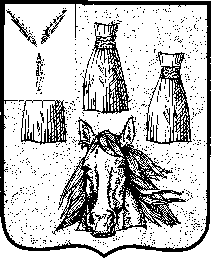 